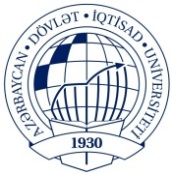 Problem solving Income statementProblem solving Income statementProblem solving Cash Flow statementProblem solving ReconciliationProblem solving Statement of Financial PositionProblem solving Cash Flow Indirect MethodProblem solving Cash Flow Direct MethodProblem solving Suspense accountProblem solving Mark-up calculationProblem solving calculation of MarginProblem solving Revenue recognitionConsolidation preparation (simple)Problem solving Goodwill calculationThe main aim of suspense account. Give some examplesThe main aim of control account. Give some examplesWhat is the direct method of Cash Flow statement? Provide some examples. What is the difference between indirect and direct method of Cash Flow statement?What is the difference between mark-up and margin? Provide examples.Components of Cash Flow statement. What does main information Cash Flow statement show?What are intangible assets? Provide some detailsComponents breakdown of Statement of Financial Position.Main Financial statements and their correlation with each other.Accrual basis or cash basis? Which one is better? Provide some examples.Problem solving, NCI calculation.Problem solving, finding the Goodwill.Problem solving, Retained earnings calculation.Problem solving. Debt ratio calculationProblem solving, Leverage ratio calculation.Problem solving, Current ratio and Acid Test calculations.Problem solving, Intra-group transactions calculation.Briefly discuss about all major efficiency ratios (at least four) giving relevant examplesProblem solving, Investment and Acquiring.Problem solving, Acid test calculationProblem solving, Movement of Retained earnings.Problem solving, calculation of consolidated Profit or LossProblem solving, calculate two Profitability ratios such as Gross Margin and Operating Margin ratio providing explanation.Problem solving, calculate Interest coverage ratio.Problem solving, calculate Consolidated Income Statement.Problem solving, Goodwill calculation.Problem solving, calculate Debt ratios of Subsidiary.Problem solving, NCI calculation.Problem solving, Retained earnings calculationBriefly discuss about all major market value ratios providing relevant examples.Briefly discuss about all profitability ratios providing relevant examples.Problem solving, calculate Interest coverage ratio providing explanation.Briefly discuss about all major efficiency ratios (at least four) giving relevant examplesProblem solving, calculate consolidated receivables and payables arisen after consolidation.Problem solving, Tax payables calculationProblem solving, Tax calculation.Interests in Joint Arrangements and Associates. Provide explanation with relevant examples.Impairment of assets, IAS 36. Provide explanation with relevant examples.Problem solving, Loss calculationIAS 23, Borrowing Costs. Provide explanation with relevant examples.Problem solving, Borrowing costs calculationIAS 37, Contingent assets and contingent liabilities. Provide explanation with relevant examples.Treatments for Borrowing costsIAS 19, Employee Benefits. Provide explanation with relevant examples.IAS 26, Accounting and Reporting by Retirement Benefit Plans. Provide explanation with relevant examples.Problem solving, Employee tax calculationShare-based payment, IFRS 2. Provide explanation with relevant examples.IFRS 9, Financial Instruments. Provide explanation with relevant examples.IAS 21, The Effects of Changes in Foreign Exchange Rates. Provide explanation with relevant examplesIFRS 16, Leases. Provide explanation with relevant examplesCharacteristics of finance lease. Provide explanation with relevant examplesWhy do we treat associates differently? Explain with details.Leasing, which types of Leasing are more beneficial and when?Problem solving, adjustments preparation.IAS 41, Agriculture. Provide explanation with relevant examplesIFRS 4, Insurance Contracts. Provide explanation with relevant examplesIAS 20, Accounting for Government Grants and Disclosure of Government Assistance. Provide explanation with relevant examples.IFRS 6, Exploration for and Evaluation of Mineral Resources. Provide explanation with relevant examplesProblem solving, control account calculation.Problem solving, Bank reconciliation.What is Goodwill and how it is arisen?Problem solving, Consolidation calculationGOOD LUCK!AZƏRBAYCAN  DÖVLƏT İQTİSAD UNİVERSİTETİBEYNƏLXALQ İQTİSADİYYAT MƏKTƏBİBEYNƏLXALQ İQTİSADİYYAT (İNGİLİS DİLLİ) KAFEDRASIFənn: INTERNATIONAL FINANCIAL REPORTING STANDARDSMüəllim: IBRAHIM AGHAYEVQrup: 1042                               İMTAHAN SUALLARI